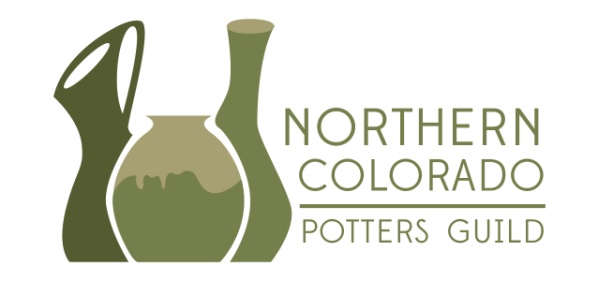 IN ATTENDANCE: Tom Wortman, Ruth Hartman, Jody Walton, Pam Vagge, Hannah Zimmerman, Amy NichollABSENT: Liz Stroh, Diedre CookMINUTES FROM PREVIOUS MEETING APPROVED AND FILED.AGENDA (order in which items addresses may change at the meeting)1.  REPORTS:Hannah – Budget –will be  in contact with the people that haven’t paid yetHannah will check out the cost of taking a Quick Book course at Front RangeTom suggested that the Guild should pay for the cost of the Quick Books classRuth – Membership –three new members76 members15 associates53 regular8 familiesRuth has ideas about getting new memberships that she would like to try – advertising through the newspaperMax is 79 70  regular active members15 associatesfamily membership numbers tie into the regular2 inactive2.  FINALIZE WAIVER FOR NON MEMBER STUDENTS/EVENT PARTICIPANTS:Diedre is going to put this together – move to June agenda_3.Golden Guilder Membership: Once a person turns 70, the person will pay their membership but can choose to donate the cost of the membership to a scholarship, the maintenance of the Guild, or to Potters with a PurposeTom motioned that we limit the number of Golden Guilders to 10% of membership, Amy seconded it and it was approved unanimously.  The scholarship will be developed by Tom and brought back to the Board for a discussion.  It was discussed that members could also donate to the scholarship if they wanted to do so.4.  Hand building floor:Tom will look into the cost of redoing the floor over the next month.Ruth suggested that we could have some of us pull up the floor and there was some discussion about the possibilities.OTHER ITEMS/BUSINESS:Pam – tried to get into the member email list and can’t get into it with the current password.  Pam will contact Cindy to clarify the password issue.Mailbox situation:Ruth suggested that we cut down the treeTom suggested that we get a locked (secure) mailbox – this could be done fairly quicklyDiscussion to get online payments going – Dana has volunteered to set up an online payment setup – PayPal is about 2% cost and there could be others that we could look atRuth made a motion and Tom seconded to look into setting up the online payment accounting systemTom will give Dana – Hannah’s name to help get things set upTom had descriptions of the board positions that he made available (except for treasurer).Ruth had a question about the clay delivery.  Tom is going to check to see what our clay inventory should be kept at.The Board Members set up their days for clay sales.MOTIONS AND VOTES FOR MEETING:_______________________________________________________________________________________________________________________________________________________________________________________________________________________________________________________________________________________REVIEW OF ACTION ITEMS:ACTION ITEMS CARRY OVERCindy will get costs for web Potters Page, maintenance, and trainingJody is doing social media – Facebook, Pinterest, TwitterPam is doing everything else One hour training or training for $120Pam would be willing to help other people out to learn about the webSetting up different Potter’s pagesQuestion if we could put the email on the members only webpagePam is going to check if there are ways to work with the webpage to store the data that is no longer working correctly on the Google DocsACTION ITEMS FROM APRIL MEETING1.  Kathi prepared the final waiver for approval - done2.  Liz to disposed of Green Black dry glaze – this is done and it is going to be sold at 5 pound bags.  Tom will price it out  ($11 -12 dollars per bag ) ITEMS FOR AND FUTURE BOARD MEETINGS:May:  New board members assume responsibilities           Golden Guilder's Membership           Hand building room floorJune:  June Meeting June 12th – 5:30	Review of pre-show guild clean up - consequences for members who did not participate            Shanel, Show Chair - November show            Discussion of liability of having alcohol at shows 	Hand building floor	Paying online – update	Website update – Jody and Pam	Deirdre – FINALIZE WAIVER FOR NON MEMBER STUDENTS/EVENT PARTICIPANTSJuly:August:  Review Facility Assistance proposal  with Lead FA and scheduleSeptember:OctoberNovemberDecember